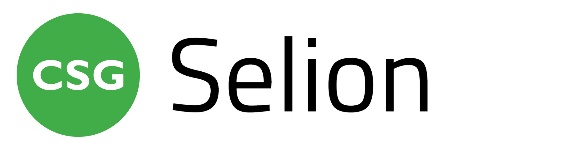 Ondersteuningsprofiel CSG Selion schooljaar 2019-2020CSG Selion maakt deel uit van het samenwerkingsverband VO 20.01. Samen met alle scholen voor voortgezet (speciaal) onderwijs in de gemeenten zorgen we ervoor dat er voor elk kind een passende onderwijsplek beschikbaar is. Op de website van het samenwerkingsverband www.passendonderwijsgroningen.nl staat aangegeven:welke schoolbesturen zijn aangesloten bij het samenwerkingsverband;de ondersteuningsprofielen van de scholen;wat de basisondersteuning is van alle scholen in het samenwerkingsverband;CSG Selion is een brede vmbo-school met ongeveer 420 leerlingen. Het is een dynamische organisatie die onderwijs biedt vanuit een christelijke identiteit en open staat voor andere levensbeschouwelijke achtergronden.  CSG Selion wil vanuit haar christelijke identiteit en haar visie:- Iedere leerling de ondersteuning bieden die hij/zij nodig heeft, binnen de mogelijkheden van de school. - Een schoolklimaat bieden waarbij de leerling zich op cognitief- en sociaal emotioneel gebied kan ontwikkelen tot een jongvolwassene met een vmbo-diploma. Als uitgangspunt hanteert CSG Selion dat de leerling ondersteunt wordt bij het ontwikkelen van adequaat schoolgedrag binnen de ondersteuningsmogelijkheden van de locatie. We bieden regulier onderwijs waar het kan en extra ondersteuning daar waar het nodig is.Een warm en veilig schoolklimaat staat voorop bij het onderwijsaanbod aan de leerlingen. Dit is voor onze school de basis voor het werken met de leerlingen. Belangrijk uitgangspunt hierbij is dat ieder mens verschillend is en dat de verschillen tussen mensen geaccepteerd en gerespecteerd worden. De individuele mogelijkheden vormen een belangrijk aanknopingspunt voor de wijze waarop een leerling benaderd wordt.  CSG Selion is samen met de ouders en de leerling verantwoordelijk voor de maximale didactische ontwikkeling van de leerling. Dit betekent dat wij als school met ouders en de leerling in gesprek zijn over de ontwikkeling van de leerling en afstemmen wat de onderwijsondersteuningsbehoefte is en wie daarin kan voorzien (school, ouders en/of hulpverlening).CSG Selion heeft drie leerwegen binnen het VMBO, namelijk de basisberoepsgerichte leerweg (bbl),  de kaderberoepsgerichte leerweg (kbl) en de theoretische leerweg (tl). Alle scholen binnen het samenwerkingsverband bieden basisondersteuning aan de leerlingen. Deze basisondersteuning betreft een gezamenlijke afspraak over de basiskwaliteit op het gebied van ondersteuning aan de leerling.Op CSG Selion zou je kunnen spreken van een vezelarrangement. Dit zijn voorwaarden die nodig zijn om ons onderwijs vorm te geven om alle leerlingen te kunnen bedienen. Deze voorwaarden kunnen niet worden uitgeschakeld, waardoor alle leerlingen daarvan kunnen profiteren. Dit is in sommige gevallen meer dan waarin de basisondersteuning zou voorzien. Voorbeelden hiervan zijn:De school heeft een meldkamerInrichting van het gebouw (bijvoorbeeld kleine klaslokalen of spreekkamers waar studiebegeleiders - samen met de leerlingen kunnen zitten)Inzet leerlingcoördinatorenOpleiding docenten (bijvoorbeeld autismespecialist)Een leerling kan in aanmerking komen voor aanvullende ondersteuning wanneer de basisondersteuning en de tijdelijk extra geboden ondersteuning door de mentor onvoldoende toereikend is om het verwachte uitstroomperspectief van de leerling te realiseren. De ondersteuning is altijd aanvullend op de basisondersteuning. De aanvullende ondersteuning wordt zoveel mogelijk op groepsniveau in de klas gerealiseerd. Een tussentijdse wijziging van een ondersteuningsniveau verloopt via het interne ondersteuningsteam en het expertisecentrum.Hieronder wordt schematisch per leerweg aangegeven welke ondersteuningsarrangementen CSG Selion haar leerlingen op dit moment kan aanbieden.2.1 onderwijsondersteuningsaanbod op leerrendementen (arrangement 1)Voor bepaalde leerlingen wordt de aanvullende ondersteuning (arrangement 1) direct ingezet bij aanname van de leerling. Dit gebeurt op inschatting van de toelatingscommissie en op basis van een compleet dossier (waarin de leerrendementen lager blijken dan het vereiste referentieniveau op het VMBO) en een intakegesprek.Specifiek bestaat de aanvullende ondersteuning in arrangement 1 uit:Kleine klassen (maximaal 24 gewogen leerlingen)Werken met een groepsontwikkelingsperspectiefplanEen individueel ontwikkelingsperspectiefplan (OPP)Verlengde instructieMeer contacturen met de mentor (zowel leerling als ouders)Beperkte inzet ondersteuning vanuit CSG expertisecentrum (bijv. een kortdurend traject door een studiebegeleider).Binnen het regulier VMBO wordt er bij “vastgelopen” leerlingen incidenteel ook een individueel OPP (overig) opgesteld. Dit gebeurt in overleg met het intern ondersteuningsteam als er bij leerlingen langere tijd sprake is van mentoroverstijgende problematiek. Deze leerlingen hebben structureel aanvullend onderwijsondersteuning nodig om het gewenste uitstroomperspectief  te kunnen behalen. Deze leerlingen krijgen op situatie toegespitste ondersteuning (te denken valt aan, studiebegeleiding, observaties, onderzoek door en inzet van orthopedagoog etc.)2.2 Intensief onderwijsondersteuningsaanbod  (arrangement 2)CSG Selion richt zich naast het bieden van regulier vmbo- onderwijs ook op vmbo- onderwijs aan kwetsbare leerlingen. Deze kwetsbare leerlingen komen in aanmerking voor arrangement 2. Dit zijn veelal leerlingen met een stoornis in het autistisch spectrum, angstige leerlingen of leerlingen met ernstige leerstoornissen. Voor deze leerlingen wordt de aanvullende ondersteuning (arrangement 2) direct ingezet bij aanname. Dit gebeurt op inschatting van de toelatingscommissie en op basis van een compleet dossier en intakegesprek. Deze leerlingen kunnen worden geplaatst in de facetgroepen.    Specifiek bestaat de aanvullende ondersteuning in de facetgroep uit:Kleine klassen (maximaal 24 gewogen leerlingen5)Groepsontwikkelingsperspectiefplan Een individueel ontwikkelingsperspectiefplan (OPP) Verlengde instructie en/of pre-teachingMeer contacturen met de mentor (zowel leerling als ouders)Mogelijkheid tot kortdurende begeleiding door medewerkers van het expertisecentrum zoals orthopedagogen, ambulant begeleiders, studiebegeleiders en dyslexiespecialisten.Beperkt volgen van ondersteuningslessenCSG Selion biedt onderwijsondersteuning in diversiteit. Toch kan de locatie niet in alle (soorten) onderwijsondersteuning voorzien. Er wordt binnen CSG Selion geen onderwijs op Praktijkonderwijs-, Havo-, Atheneumniveau geboden, maar alleen op de onderwijsniveaus van het VMBO. Ook kan er geen onderwijsondersteuning worden geboden in de mate zoals dat wordt vormgegeven op de cluster-I, II en III en IV scholen.  In het geval van visuele, auditieve of lichamelijke beperkingen wordt er per leerling bekeken of de ondersteuningsbehoefte aansluit bij het ondersteuningsaanbod van de locatie. We zijn hierbij onder andere gebonden aan de beperkingen van het gebouw en aan de specifieke deskundigheid van het team.Wanneer een leerling gebaat is bij veel structuur en zo weinig mogelijk wisselingen (van ruimte en/of personen), wordt de leerling verwezen naar het VSO (voortgezet speciaal onderwijs). Indien er sprake is van agressief, externaliserend, grensoverschrijdend gedrag, zal de leerling niet worden toegelaten tot CSG Selion. Ernstige internaliserende problematiek vraagt om veel structuur en begeleiding, dit overstijgt de mogelijkheden van de school. Leerlingen met een VSO/PRO advies vanuit het PO zullen niet worden aangenomen. Leerlingen die (structureel) minder dan vier lesdagen aanwezig  zijn per week en/of zorg voorliggend is, kunnen wij geen passend onderwijs bieden. Telkens zal bekeken worden of school de onderwijsondersteuning kan bieden die de leerling nodig heeft. Wanneer de school niet kan bieden wat de leerling nodig heeft, zal in overleg met de ouders en de leerling naar een andere onderwijssetting binnen het samenwerkingsverband gezocht worden. Dit is conform de wetgeving passend onderwijs. Rondom de grenzen van de onderwijsondersteuning blijft  er sprake van een grijs gebied, waarin de mogelijkheden per individuele leerling onderzocht moeten worden. Eventueel kan dit middels een MPO (meer partijen overleg) waarbij ouders, zo nodig ook de verwijzende school, het samenwerkingsverband en/of de hulverlening worden uitgenodigd  om mee te denken over passende onderwijsmogelijkheden en -plek voor de leerling.Aanmelding:Ouders melden hun kind aan door het inleveren van een volledig ingevuld en ondertekend aanmeldingsformulier. Pas dan is er sprake van een officiële aanmelding en zal deze in behandeling worden genomen. Dit betekent echter nog niet dat de leerling geplaatst is. De eerste school waar wordt aangemeld heeft zorgplicht: de taak om een passende onderwijsplek te bieden of door te geleiden naar een andere, passende plek. Bij aanmelding moeten ouders aangeven of ze verwachten dat hun kind ondersteuning nodig heeft om onderwijs te kunnen volgen.De intaker screent de aanmelding en toetst of de aanmelding en het dossier voldoet aan de aanmeldingscriteria en/of aanvullende informatie noodzakelijk is. Daarna wordt er een leerlingdossier aangemaakt in het leerlingvolgsysteem. Het leerlingdossier wordt besproken in de toelatingscommissie. Deze commissie bepaalt of  CSG Selion de leerling een passende onderwijsplek  kan bieden. De intaker voert om uiteenlopende redenen met een aantal toekomstige leerlingen intakegesprekken en onderhoudt contact met de school van herkomst. Indien de leerling niet plaatsbaar en/of toelaatbaar is, wordt dit teruggekoppeld aan de ouders en de verwijzende school. In samenspraak wordt vervolgens gezocht naar een andere passende school.Toelatingscommissie:De toelatingscommissie bestaat uit de intaker, de orthopedagoog, de teamleider en de ondersteuningscoördinator. Deze commissie bekijkt:- of het een juiste aanmelding betreft, - wat het advies van de verwijzende school is, - wat het cognitieve en didactische niveau is, - of een leerling een extra ondersteuningsbehoefte heeft die past binnen de ondersteuningsmogelijkheden, - of er nader onderzoek nodig is om de ondersteuningsbehoefte in kaart te brengen.Uiteindelijk wordt besloten of de leerling al dan niet plaatsbaar is en met welke ondersteuningsbehoefte (basis, arrangement 1 of arrangement 2). Dit besluit wordt teruggekoppeld aan de ouders en de verwijzende school. Bij twijfel:Er kunnen omstandigheden zijn waardoor plaatsing op onze school niet tot de mogelijkheden behoort. Hiervan kan sprake zijn als we ook met aanvullende ondersteuning in de school en eventueel vanuit gemeenten:als school niet kan voldoen aan de onderwijsondersteuningsbehoefte van de leerling en als het uitstroomperspectief van de leerling niet kan worden gerealiseerd in de klas;als school vanwege het plaatsen van de leerling niet in staat is om de orde en rust te bewaren;overige zaken op basis van schoolbestuurlijk beleid (bijv. voedingsgebied, loting, e.d.).In de schoolgids zijn de geldende afspraken, regels en procedures vastgelegd.Wanneer er sterke twijfels zijn bij het behalen van een VMBO-diploma door de leerling in combinatie met het onderwijsondersteuningsaanbod van de vestiging, wordt er een MPO (meer partijen overleg) georganiseerd. In dit overleg wordt samen met de ouders bepaald welke school het beste aansluit bij het te verwachten leerrendement van de leerling,  daarbij rekening houdend met zijn/ haar omstandigheden en compenserende factoren.Aanmelding klas 2,3 en/of 4:Voor aanmelding bij klas 2 en hoger geldt eveneens bovenstaande procedure en daarnaast dat er plekken moeten zijn op basis van beschikbaarheid. Leerlingen die al ingeschreven staan bij de CSG hebben voorrang op leerlingen van buiten de CSG.  Om duidelijk te krijgen of de school kan voldoen aan de ondersteuningsbehoefte  van de leerling kan er gebruik worden gemaakt van een proefplaatsing (acht weken). Dit besluit wordt genomen in de toelatingscommissie.
Elke school te maken heeft met nieuwe ontwikkelingen op het gebied van onderwijs en ondersteuning, zo ook onze school. Hieronder een aantal ambities waar wij de komende jaren aan willen werken. Inleiding	1 .Wie zijn we en welk onderwijsaanbod is er op onze school?2. Het ondersteuningsaanbod (aanvullend op de basisondersteuning)3. Wat zijn de grenzen aan de ondersteuning (wat kunnen we niet)?4. Aanmelding en plaatsing binnen CSG Selion5. Wat zijn onze ambities?NiveauExtra ondersteuning (arrangement 1 en 2)klas/groep- Onderzocht wordt welk arrangement precies wordt aangeboden in BB/KB bovenbouw voor leerlingen met sociaal emotionele problematiek.- Investeren in ondersteuningslessen die zorgen voor vakgerelateerde bijscholing voor leerlingen (in kleine groepen).leerling - Verbeteren van de samenwerking met de gemeente  (Centrum voor Jeugd en Gezin de Wij-teams binnen de stad Groningen) om beter af te kunnen stemmen over leerlingen waarbij de problematiek het deelnemen aan onderwijs belemmert.- Meer investeren in een gezonde school (gezonde voeding kantine).- Meer verantwoordelijkheid bij de leerling: kantine/plein schoon, deelname aan leerlingenraad, organisatie van leuke activiteiten. - CSG breed is er de mogelijkheid tot bijscholing. Een bijvoorbeeld hiervan is lesson study. Er is ook mogelijkheid tot individuele bijscholing.